§2603-A.  License revocation for nonpayment of child supportUpon a motion to enforce a support order, after notice and an opportunity for a hearing, the court may make a finding of money due, render judgment for that amount and, to compel payment, order:  [PL 1997, c. 466, §26 (NEW); PL 1997, c. 466, §28 (AFF).]1.  Suspension of driver's license.  Suspension of the obligor's driver's license or licenses and right to operate a motor vehicle;[PL 1997, c. 466, §26 (NEW); PL 1997, c. 466, §28 (AFF).]2.  Revocation of occupational licenses.  Revocation of the obligor's occupational, business, trade or professional licenses; and[PL 1997, c. 466, §26 (NEW); PL 1997, c. 466, §28 (AFF).]3.  Revocation of recreational licenses.  Revocation of the obligor's hunting, fishing, boating and other recreational or sporting licenses.[PL 1997, c. 466, §26 (NEW); PL 1997, c. 466, §28 (AFF).]The court may issue an order to prevent issuance or renewal of licenses under this section.  An order to suspend, revoke or prevent issuance or renewal of licenses must be based on a finding by the court that the obligor has the present ability to pay all or part of the support owed.  The court shall specify in its order ways to avoid the loss of licenses and requirements for obtaining licenses that are lost or may not be obtained as a result of an order issued under this section.  [PL 1997, c. 466, §26 (NEW); PL 1997, c. 466, §28 (AFF).]The court shall notify the Secretary of State of a driver's license suspension ordered pursuant to this section.  Upon receipt of such an order, the Secretary of State shall immediately notify the person of the court order of suspension.  The Secretary of State may not terminate a suspension issued pursuant to this section until the court orders reinstatement and the person pays a reinstatement fee to the Secretary of State.  The court shall immediately notify the Secretary of State when a person complies with a child support order.  The court orders of suspension and reinstatement must be on a form acceptable to the Secretary of State.  [PL 1997, c. 466, §26 (NEW); PL 1997, c. 466, §28 (AFF).]SECTION HISTORYPL 1997, c. 466, §26 (NEW). PL 1997, c. 466, §28 (AFF). The State of Maine claims a copyright in its codified statutes. If you intend to republish this material, we require that you include the following disclaimer in your publication:All copyrights and other rights to statutory text are reserved by the State of Maine. The text included in this publication reflects changes made through the First Regular and First Special Session of the 131st Maine Legislature and is current through November 1, 2023
                    . The text is subject to change without notice. It is a version that has not been officially certified by the Secretary of State. Refer to the Maine Revised Statutes Annotated and supplements for certified text.
                The Office of the Revisor of Statutes also requests that you send us one copy of any statutory publication you may produce. Our goal is not to restrict publishing activity, but to keep track of who is publishing what, to identify any needless duplication and to preserve the State's copyright rights.PLEASE NOTE: The Revisor's Office cannot perform research for or provide legal advice or interpretation of Maine law to the public. If you need legal assistance, please contact a qualified attorney.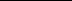 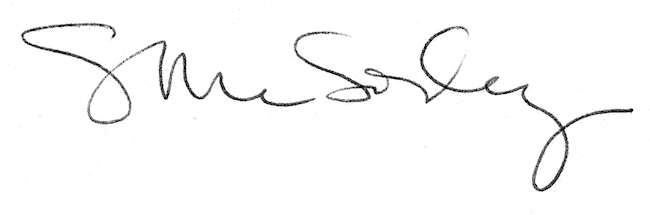 